Calendrier des activitésDu sport pour moi! à Québec - Volet initiation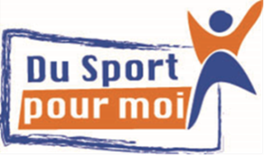 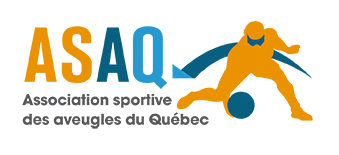 Hiver 2024Nos partenaires :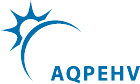 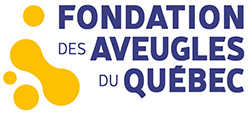 INTERVENANTE RACHEL : ABSENTE LE 28 JANVIER 2024 mais dispo le 11 févrierDateActivitéHoraireLieuSamedi 20 janvierPause- Journée d’échange AQPEHVPause- Journée d’échange AQPEHVPause- Journée d’échange AQPEHVDimanche 28 janvierSki de fond11h00 à 12h00Sentier Plaine d’Abraham.Entraineur : Marc Denis QuintinDimanche 11 févrierSki de fond11h00 à 12h00Sentier Plaine d’Abraham.Entraineur : Marc Denis QuintinSamedi 02 marsSki de fond11h00 à 12h00Sentier Plaine d’Abraham.Entraineur : Marc Denis QuintinDimanche 03 marsPatin14h00 à 15h00999 Av. De Rochebelle Entrée 1, Québec, QC G1V 0J6Dimanche 10 marsPatin14h00 à 15h00999 Av. De Rochebelle Entrée 1, Québec, QC G1V 0J6Dimanche 17 mars Ski de fond11h00 à 12h00Sentier Plaine d’Abraham.Entraineur : Marc Denis QuintinSamedi 30 marsPause- Congé Pascal Pause- Congé Pascal Pause- Congé Pascal 